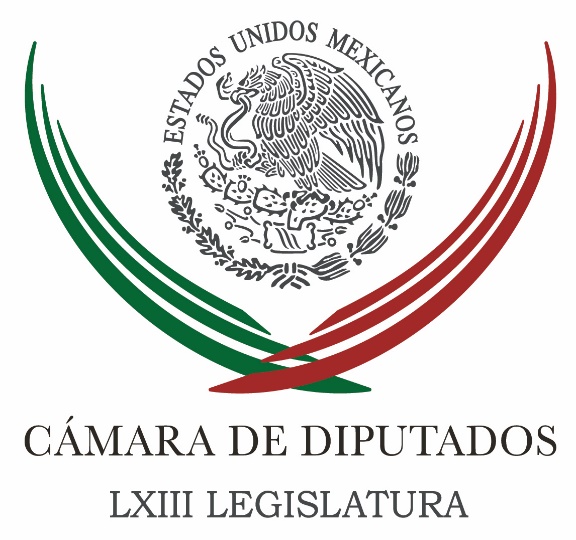 Carpeta InformativaFin de SemanaResumen: Segunda ronda del TLCAN debe ser positiva para las partes, confía diputadaSolicita Permanente informe sobre compra de autobuses para L7 MetrobúsTenemos que preparar las armas para el 2018: SalimPropone Angélica de la Peña eliminar figura del arraigo en investigaciones penalesExige Morena las renuncias de Ruiz Esparza y Graco RamírezLozano regresa al Senado, busca ser candidato a gobernador de Puebla26 de agosto de 2017TEMA(S): Trabajo LegislativoFECHA: 26/08/201HORA: 12:31NOTICIERO: NotimexEMISIÓN: Fin de SemanaESTACIÓN: InternetGRUPO: Gubernamental0Segunda ronda del TLCAN debe ser positiva para las partes, confía diputadaLa diputada Mirna I. Saldívar Paz, de Nueva Alianza, confió en que los trabajos de la segunda ronda de renegociaciones del Tratado de Libre Comercio de América del Norte, concluyan en resultados igual de benéficos para los tres países.Durante la Quinta Asamblea General del Grupo Parlamentario Nueva Alianza, dijo que la segunda mesa de siete que se realizarán, del 1 al 5 de septiembre, debe reflejar el compromiso de México, Estados Unidos y Canadá para actualizar las reglas aplicables al acuerdo comercial que tiene más de 23 años de funcionamiento, en una de las zonas económicas más grandes del mundo. En un comunicado, la también secretaria de la Comisión de Puntos Constitucionales de la Cámara de Diputados indicó que en la renegociación del TLCAN, su grupo parlamentario hará los señalamientos pertinentes para impedir que la economía mexicana resulte desfavorecida. “Propondremos soluciones a las autoridades correspondientes para que nuestro país no pierda competitividad”, añadió.Sostuvo que entre los compromisos adquiridos por los diputados de su bancada en la agenda legislativa para el periodo ordinario septiembre-diciembre, se encuentran evitar que los retornos de las inversiones que llegan a México se deban a salarios bajos y publicar indicadores sobre el costo de hacer negocios en el país para mostrar los beneficios de invertir en el mismo.Apuntó que “los compromisos antes mencionados se encuentran en el eje estratégico Desarrollo Económico, que además contempla el garantizar la integridad y cumplimiento de las disposiciones del TLCAN para dar certidumbre a los inversionistas, así como emprender una estrategia que atraiga capitales hacia sectores y actividades innovadoras y de rápido crecimiento.Añadió que es necesario impulsar la diversificación de mercados, para que México incursione en ellos. “El potencial del país hace necesario acelerar y homogeneizar el desarrollo económico”.Puntualizó que “las discusiones de los próximos días y meses requerirán un gran esfuerzo y compromiso, no se pueden descuidar los temas laborales, de transparencia, anticorrupción, medio ambiente, desarrollo económico”. /jpc/mTEMA(S): Trabajo LegislativoFECHA: 26/08/2017HORA: 14:26NOTICIERO: Fórmula onlineEMISIÓN: Fin de SemanaESTACIÓN: InternetGRUPO: Fórmula0Solicita Permanente informe sobre compra de autobuses para L7 MetrobúsLa Comisión Permanente solicitó un informe al Gobierno de la Ciudad de México sobre la compra de los 90 autobuses de doble piso para el servicio de la Línea 7 del metrobús, los cuales tendrán una inversión de 990 millones de pesos.En un dictamen de punto de acuerdo, aprobado por la Comisión Permanente, se destaca que su fabricación se realiza en el Reino Unido por el empresario Alexander Dennis y tienen capacidad para 130 pasajeros, 70 por ciento de los cuales podrán ir sentados.De acuerdo a la información oficial, el transporte usará por primera vez tecnología Euro 6, cuyo límite de emisiones es el más bajo en la actualidad y permitirá reducir más de 19 mil toneladas de gases de efecto invernadero.En un comunicado la Comisión Permanente señaló que sus características no corresponden a la planeación del tipo de autobuses que recorren las líneas del metrobús y "son chatarra que ya no usarán en el Reino Unido y, por ello, la empresa inglesa se los vendió a México, pues además de incómodos en el segundo piso, tampoco cuentan con la tecnología que reduce las emisiones contaminantes".Además, ha dado a conocer que los 90 autobuses de la Línea 7 del metrobús usarán diésel de Ultra Bajo Azufre (UBA), por lo que su compra va contra el acuerdo firmado por el jefe de Gobierno de la Ciudad, Miguel Ángel Mancera, en la Cumbre de Alcaldes C40.Subraya que, a pesar de que transportarán a 30 pasajeros más por unidad, la desventaja es que usará diésel, que emite 80 por ciento más óxidos de nitrógeno que un vehículo a gas natural.Aunado a ello, señaló, existe la posibilidad de que las unidades de Reforma se saturen y que, por la disposición interna del bus de doble piso, se retarden los ascensos y descensos. /jpc/mTEMA(S): Trabajo LegislativoFECHA: 26/08/2018HORA: 11:26NOTICIERO: Milenio onlineEMISIÓN: Fin de SemanaESTACIÓN: InternetGRUPO: Milenio0Tenemos que preparar las armas para el 2018: SalimEl diputado federal Miguel Ángel Salim hizo un llamado a la militancia panista de León para preparar las armas y estar unidos ante el proceso electoral del próximo año.En el marco de su segundo informe legislativo, el diputado hizo el exhorto a la unidad, pero precisó que eso no significa que se tengan que hacer lo que otros dicen, ya que Acción Nacional se ha caracterizado por ser un partido democrático.Siempre será un orgullo volver a nuestras raíces para rendirle cuentas a la ciudadanía. ¡Sigamos trabajando juntos!"Tenemos que preparar las armas para el 2018, tenemos que estar unidos, pero esa unidad no significa que tengamos que hacer lo que otros dicen, la libertad está en decidir cada uno de nosotros", refirió.Al evento han acudido más de 300 militantes y simpatizantes panistas, y entre los invitados especiales se encuentra el aspirante a la presidencia de la República, Rafael Moreno Valle, el senador Fernando Torres Graciano, así como la diputada local Libia Dennise. /jpc/mTEMA(S): Trabajo LegislativoFECHA: 26/08/2017HORA: 18:37NOTICIERO: Noticias MVS onlineEMISIÓN: Fin de semanaESTACION: InternetGRUPO: Noticias MVS0Propone Angélica de la Peña eliminar figura del arraigo en investigaciones penalesLa presidenta de la Comisión de Derechos Humanos del Senado, Angélica de la Peña Gómez, propuso eliminar la figura del arraigo en las investigaciones penales y establecer que la prisión preventiva sea ordenada sólo cuando no haya alguna otra medida para evitar que el imputado evada la justicia.En una iniciativa, la senadora por el PRD destacó que el arraigo ha sido utilizado para privar a las personas de su libertad y conseguir información -en muchas ocasiones bajo tortura- que pueda ser utilizada en un juicio.Señaló que, a pesar de que la Constitución establece el empleo del arraigo únicamente para delitos de delincuencia organizada, esta característica se cumple sólo en el 0.05 por ciento de las órdenes emitidas.Angélica de la Peña detalló que entre 2008 y 2011 la cifra global de personas arraigadas fue de 6 mil 562, con un promedio anual de mil 640 personas afectadas y una tasa de incremento anual de más del 100% por año.Indicó que la Comisión Nacional de Derechos Humanos informó que en ese mismo periodo se presentaron 405 quejas por violaciones de derechos humanos relacionadas al arraigo, además de que demostró u incremento sostenido en el número de quejas contra esta figura.La senadora perredista señaló que, en el caso de la prisión preventiva oficiosa, se trata de una figura inconvencional, además de que desincentiva al Ministerio Público a realizar una investigación adecuada sobre el riesgo procesal de la persona imputada. /psg/mTEMA(S): Trabajo LegislativoFECHA: 26/08/2017HORA: 17:16NOTICIERO: Noticias MVS onlineEMISIÓN: Fin de semanaESTACION: InternetGRUPO: Noticias MVS0Exige Morena las renuncias de Ruiz Esparza y Graco RamírezEl senador del PT-Morena, Rabindranath Salazar Solorio, exigió la renuncia del secretario de Comunicaciones y Transportes, Gerardo Ruiz Esparza, así como del gobernador de Morelos, Graco Ramírez, por el socavón en el Paso Express de Cuernavaca.En un comunicado, el senador por Morelos destacó que desde 2015 se advirtió de las irregularidades en la obra e incluso un año después planteó un punto de acuerdo advirtiendo de los riesgos.Señaló que el Paso Express, mejor conocido como el Paso de la Muerte, es una obra plagada de corrupción e impunidad, que no cuenta ni si quiera con un seguro para poder atender a las personas que sufran accidentes.Rabindranath Salazar recordó que entregó al titular de la SCT, Gerardo Ruiz Esparza, una serie de preguntas para que responda por escrito y advirtió que con ello tendrá la besa para iniciar un procedimiento legal y se castigue a los responsables.Señaló que el funcionario federal y el gobernador de Morelos, Graco Ramírez, debieron haberse retirado desde hace un tiempo para dar cauce a las investigaciones y permitir que haya sanciones.Finalmente hizo un llamado a las autoridades a retirar los muros de contención que aún se extienden por el Paso Exprés, pues existe el riesgo de que se caigan o impidan el paso de vehículos de rescate en caso de otro accidente. /psg/m.TEMA(S): Trabajo LegislativoFECHA: 26/082017HORA: 18:24NOTICIERO: Excélsior onlineEMISIÓN: Fin de SemanaESTACIÓN: InternetGRUPO: Excélsior0Lozano regresa al Senado, busca ser candidato a gobernador de PueblaPara buscar la candidatura a gobernador, Javier Lozano Alarcón presentó su renuncia al cargo en la administración estatal, la cual se hará efectiva el próximo 8 de septiembre, cuando "inicia formalmente el proceso electoral", de acuerdo con una carta enviada por el funcionario.El también exsecretario del Trabajo y Previsión Social consideró "incompatible" su "legítima aspiración política" con el trabajo en el gobierno local, por lo que dejará la jefatura de la Oficina del gobernador José Antonio Gali Fayad para reincorporarse al Senado de la República, donde actualmente está su suplente Patricia Leal Islas, quien seguramente regresará a su curul en el Congreso local.“Estoy convencido en que la transformación de Puebla hacia el desarrollo sostenible y el progreso debe continuar. Para ello, se requiere capacidad, preparación, experiencia probada en la administración pública con buenos resultados y carácter para la toma de decisiones. Como poblano y como panista, me siento preparado para el reto", sostuvo.En una misiva sin membrete, tan sólo con la firma del todavía legislador con licencia al calce, consideró que "es indispensable impulsar en el Congreso de la Unión la agenda pendiente en materia de Seguridad Interior, Mando Mixto Policial, Sistema Penal Acusatorio, Sistema Nacional Anticorrupción, así como la Fiscalía General de la Nación.“Es imperdonable que a estas alturas esos puntos sigan en la congeladora del poder legislativo. Para contribuir a realizar esa tarea, regresaré al Senado", destacó Lozano Alarcón, quien anunció una conferencia de prensa para la próxima semana y externó su gratitud, respeto, lealtad y admiración a Gali Fayad.